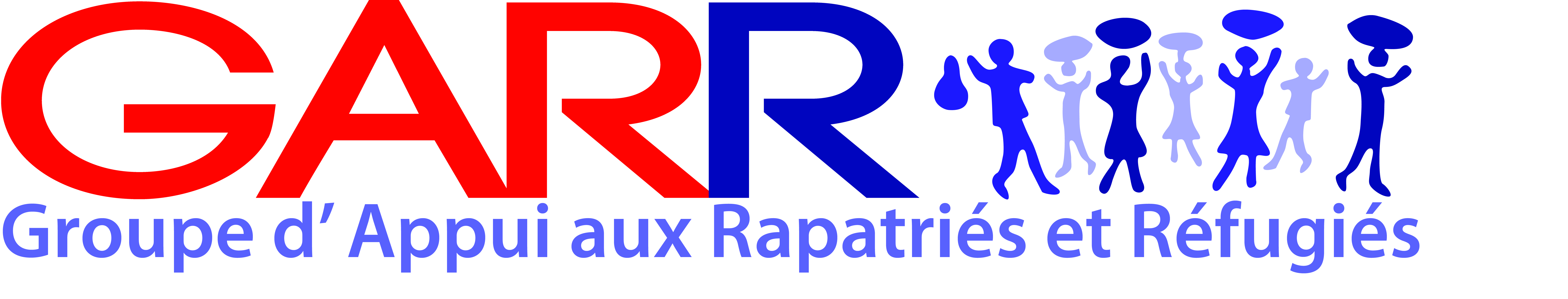 Cet appel à proposition est lancé par le Groupe d’Appui aux Rapatriés et Réfugiés (GARR), une  institution à but non lucratif qui travaille pour la promotion et la défense des droits des migrant-e-s. Cet appel s’inscrit dans le cadre d’un projet  financé par l’Union Européenne, Church of Sweden et Christian Aid.IntroductionLe Bureau du GARR  désire  recruter des organisations ayant l’habitude de travailler dans le domaine de la formation à l’intention des OSCs, des institutions publiques en tant qu’acteurs clés pour la mise en œuvre stratégique des politiques publiques liées aux VBG en Haïti et la sensibilisation et l’éducation à l’intention des OSCs.Appel d’offreSoutenir des initiatives locales liées à l’action du projet, notamment sur les droits des femmes et  à la non-violence à l’égard des femmes et des filles.NuméroCSO-LA/2019/161919-2/15Date publication : 30/05/2022Date limite : 20/06/2022Pays d’exécutionHaïti Zones d’exécutionDépartements du Sud et  Sud ‘Est : Anse-à-Pitre, Thiotte et Cayes -Jacmel ObjectifAssurer une série de formations et de sensibilisation au profit des institutions et OSCs dans les départements susmentionnés.Lot 2 : Renforcement des capacités des institutions publiques et les OSCsObjectif : Renforcement des capacités des institutions publiques et les OSCsObjectif : Campagnes et activités d’information, Éducation et CommunicationDossiers à soumettre dans le cadre de l’appel d’offresAttestation de fonctionnement de l’organisationUne lettre de motivation montrant l’intérêt de l’organisation à réaliser le travailUn document de présentation de l’organisation avec ses différentes réalisations montrant surtout ses expériences dans le domaineDes CV des membres de son équipe qui seront engagés dans la réalisation des activitésRemarques Les organisations intéressées peuvent réclamer la documentation relative à cet appel à propositions aux adresses  suivantes : GARR# 69, Rue Christ-Roi, Port-au-PrinceMOUFHED : # 140, Avenue Jean Paul II ( Turgeau) Port-au-PrinceTel : (509) 3134-9016Ou en envoyant un courriel aux adresses électroniques ci-dessous.Les dossiers peuvent être aussi envoyés sous plis cachetés à ces mêmes adresses ou aux adresses électroniques suivantes : garr.ayiti@gmail.com;  haitiadministration@christian-aid.orgGarrhaiti@yahoo.com; ContactsTél. : 3722-3833 / 3170-6664 / 3830-0825